Prière pour le personnel soignant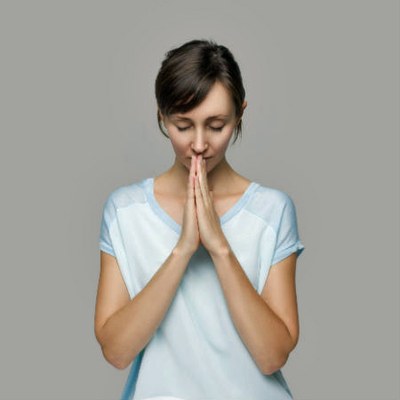  A tous ceux et celles dont la vocation est de soigner les maladesaccorde, Seigneur, le savoir et la patience,l’écoute de mon angoisse, le tact et la compassion.Inspire-leur le dialogue qui éclaire,les paroles qui apaisent,les gestes qui soulagentet l’amitié qui réconforte.Aide-moi également, à comprendre leur vie souvent difficile,à faciliter leur tâche,à ne pas augmenter leur fatigue par mes exigences et mes caprices.Inspire-moi de leur exprimer souvent mon admiration et ma gratitude.De l’aumônerie des hôpitaux de Pau